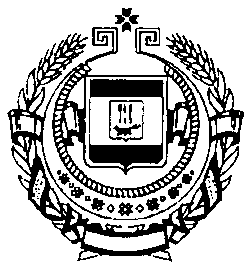 Министерство финансов Республики МордовияП Р И К А З28 октября 2019 года                                                                 № 146СаранскОб утверждении Типовой формы соглашения о предоставлении из республиканского бюджета Республики Мордовия субсидии бюджету муниципального образования в Республике Мордовия  	В соответствии с пунктом 4.1 статьи 139 Бюджетного кодекса Российской Федерации п р и к а з ы в а ю: 	1. Утвердить Типовую форму соглашения о предоставлении из республиканского бюджета Республики Мордовия субсидии бюджету муниципального образования в Республике Мордовия (далее - Типовая форма, соглашение). 	2. Настоящий приказ вступает в силу со дня его официального опубликования.Типовая форма применяется при заключении соглашений о предоставлении субсидий между главными распорядителями средств республиканского бюджета Республики Мордовия и администрациями муниципальных образований в Республике Мордовия, начиная с соглашений на 2020 год.Заместитель ПредседателяПравительства – Министр финансовРеспублики Мордовии                                                                 А.Ю. Симонов                                                                                       Утвержденаприказом Министерства финансов                                                                                  Республики Мордовия                                                                              от ______________ № ____Типовая формасоглашения о предоставлениииз республиканского бюджета Республики Мордовиясубсидии бюджету муниципального образования в Республике Мордовия <1>_____________________________                       «___» ______________ 20__ г.(место заключения соглашения)                                                                              (дата заключения соглашения)__________________________________________________________________,  (наименование исполнительного органа государственной власти Республики Мордовия, являющегося главным распорядителем средств республиканского бюджета Республики Мордовия)именуемое(ый)     в       дальнейшем     «Главный распорядитель»,    в    лице________________________________________________________________ (наименование должности руководителя главного распорядителя)____________________, действующего на основании ____________________,                (фамилия, имя, отчество)                                                                  (положение об органе власти)с одной стороны, и Администрация __________________________________,                                               (наименование муниципального образования в Республике Мордовия)именуемая в дальнейшем «Администрация», в лице ____________________                    (глава муниципального образования (глава администрации муниципального образования)_______________________________________, действующего на основании                 (фамилия, имя, отчество) _______________________________________, с другой стороны, далее при                 (устав муниципального образования)совместном упоминании именуемые «Стороны», в соответствии с Бюджетным кодексом Российской Федерации, Законом Республики Мордовия от «___» _____20__ г. № ___ «О республиканском бюджете Республики Мордовия на 20__ год и плановый период 20___ и 20____годов»,______________________________________________________,    (наименование Порядка предоставления субсидии из республиканского бюджета Республики Мордовия)утвержденным постановлением Правительства Республики Мордовия от «__» __________ 20__ г. № ___ (далее – Порядок предоставления субсидии),_________________________________________________________                                           (реквизиты правового акта Правительства Республики о распределении субсидии)<2> заключили настоящее Соглашение о нижеследующем.I. Предмет Соглашения1.1. Предметом настоящего Соглашения является предоставление из республиканского бюджета Республики Мордовия (далее – республиканский бюджет) в 20__ году бюджету _____________________________________                                                                                (наименование муниципального образования)субсидии на ___________________________________ (далее – Субсидия) по                                                            (целевое назначение субсидии)кодам классификации расходов бюджетов Российской Федерации: код главного распорядителя средств  республиканского  бюджета  ____________, раздел_________, подраздел __________, целевая статья _________________, вид расходов _______________________ в рамках подпрограммы «______________________________________»/республиканской      целевой             (наименование подпрограммы)программы «___________________________»государственной программы                  (наименование республиканской целевой программы)Республики Мордовия «_________________________________________»<3>                                                         (наименование государственной программы Республики Мордовия)в соответствии с перечнем мероприятий, в целях софинансирования которых предоставляется Субсидия <4> (перечнем объектов капитального строительства муниципальной собственности) и (или) приобретаемых объектов недвижимого имущества в муниципальную собственность, в целях софинансирования которых предоставляется Субсидия, с указанием на использование типовой проектной документации, которая разработана для аналогичного объекта капитального строительства  и  информация о которой внесена в реестр типовой проектной документации (при наличии такой документации) <5>, согласно приложению____ к настоящему Соглашению.II. Финансовое обеспечение расходных обязательств, в целяхсофинансирования которых предоставляется Субсидия 2.1. Общий объем бюджетных ассигнований, предусматриваемых в бюджете __________________________________________ на финансовое                        (наименование муниципального образования)обеспечение расходных обязательств, в целях софинансирования которых предоставляется Субсидия, составляет в 20__ году ______________ (___________________________) рублей.              (сумма прописью)2.2. Размер Субсидии, предоставляемой  из  республиканского бюджета бюджету __________________________________________в соответствии с                                           (наименование муниципального образования)  настоящим Соглашением, составляет в 20___ году ____________(_________)                                                                                                                                                           (сумма прописью)Рублей (__% от общего  объема расходов бюджета _________________________________, в целях софинансирования которых (наименование муниципального образования)предоставляется Субсидия (далее – общий объем расходов).2.3. Объем финансового обеспечения за счет внебюджетных источников составляет в 20__ году ______ (________________) рублей. <6>                                                                                                                    (сумма прописью)2.4. Адресное (пообъектное) распределение Субсидии в целях софинансирования капитальных вложений муниципального образования в объекты капитального строительства муниципальной собственности и (или) в целях софинансирования расходных обязательств муниципального образования по приобретению объектов недвижимого имущества в муниципальную собственность приведено в Приложении  ____ к настоящему Соглашению, являющемся его неотъемлемой частью. <7>III. Порядок перечисления Субсидии3.1. Перечисление Субсидии  из республиканского  бюджета  Республики Мордовия в бюджет ___________________________________                     	(наименование муниципального образования)осуществляется в установленном порядке на __________________________                                                                                               (реквизиты счета)согласно графику перечисления Субсидии в соответствии с приложением ____ к настоящему Соглашению, являющимся его неотъемлемой частью. <8>3.2. Субсидия предоставляется при соблюдении условия о централизации закупок, финансовое обеспечение которых частично или полностью осуществляется за  счет межбюджетных трансфертов из республиканского бюджета Республики Мордовия, имеющих целевое назначение, в соответствии с Порядком взаимодействия уполномоченного органа и заказчиков при определении поставщиков (подрядчиков, исполнителей), утвержденным постановлением Правительства  Республики    Мордовия от 30 декабря 2013 г. № 587 «О мерах по совершенствованию  системы закупок в  Республике Мордовия», при начальной (максимальной) цене контракта, начальной сумме цен единицы товара, работы, услуги свыше одного миллиона рублей (условие  применяется для муниципальных образований, указанных в абзаце седьмом части второй пункта 7 Правил формирования, предоставления и распределения субсидий из республиканского бюджета Республики Мордовия бюджетам муниципальных образований в Республике Мордовия, утвержденных постановлением Правительства Республики Мордовия от 14 октября 2016 г. № 521 «Об утверждении Правил предоставления из республиканского бюджета Республики Мордовия субсидий бюджетам муниципальных образований в Республике Мордовия»).IV. Взаимоотношения Сторон 	4.1. Главный распорядитель обязуется:4.1.1. Осуществлять контроль за соблюдением Администрацией условий предоставления Субсидии и других обязательств, предусмотренных Соглашением.4.1.2. Осуществлять оценку результативности осуществления мероприятий, в целях софинансирования которых предоставляется Субсидия, с учетом обязательств по достижению значений результатов использования субсидии, установленных в соответствии с пунктом 4.3.3 настоящего Соглашения, на основании данных отчетности, представленной Администрацией.4.1.3. В случае если Администрацией по состоянию на 31 декабря года предоставления Субсидии допущены нарушения обязательств, предусмотренных пунктом 4.3.3 настоящего Соглашения, и в срок до первой даты представления отчетности о достижении значений результатов использования субсидии в году, следующем за годом предоставления Субсидии, установленной в соответствии с Порядком предоставления субсидии, указанные нарушения не устранены, и (или) в случае если Администрацией по состоянию на 31 декабря года предоставления Субсидии допущены нарушения обязательства по соблюдению графика выполнения мероприятий по  проектированию и (или) строительству (реконструкции, в том числе с элементами реставрации, техническому перевооружению) объектов капитального   строительства и (или) приобретению объектов недвижимого имущества,  и  в  срок до 1 апреля года, следующего за годом предоставления субсидии, указанные нарушения не устранены, рассчитать в соответствии с Порядком  предоставления субсидии объем средств, подлежащий возврату из бюджета ___________________________________в                                                                           (наименование муниципального образования)республиканский бюджет, и направить Администрации требование о возврате средств Субсидии в республиканский бюджет в указанном объеме.4.1.4. В случае приостановления предоставления Субсидии информировать Администрацию о причинах такого приостановления.4.1.5. Выполнять иные обязательства, установленные бюджетным законодательством Российской Федерации, Порядком предоставления субсидии и настоящим Соглашением. <9>4.2. Главный распорядитель вправе: 4.2.1. Запрашивать у Администрации документы и материалы, необходимые для осуществления контроля за соблюдением Администрацией условий предоставления Субсидии и других обязательств, предусмотренных Соглашением, в том числе данные бухгалтерского учета и первичную документацию, связанные с исполнением Администрацией условий предоставления Субсидии.4.2.2. Принимать решение  об использовании остатка средств Субсидии в очередном финансовом году  на те же цели при определении в соответствии с бюджетным законодательством Российской Федерации наличия потребности в неиспользованном в текущем финансовом году остатке Субсидии, однократно в течение  срока  действия  настоящего  Соглашения, в этом случае заключается дополнительное соглашение к настоящему Соглашению.4.2.3. Осуществлять иные права, установленные бюджетным законодательством Российской Федерации, Порядком предоставления субсидии и настоящим Соглашением. <10>4.3. Администрация обязуется:4.3.1. Обеспечивать  выполнение  условий предоставления Субсидии, установленных Порядком предоставления субсидии.4.3.2. Обеспечивать  исполнение  требований Главного распорядителя по возврату средств в республиканский бюджет  в  соответствии с Порядком предоставления субсидии.4.3.3. Обеспечивать достижение значений результатов использования субсидии, установленных в соответствии с приложением ___ <11> к настоящему Соглашению, являющимся неотъемлемой частью настоящего Соглашения.4.3.4. Обеспечивать исполнение графика  выполнения  мероприятий  по проектированию и (или) строительству (реконструкции, в том числе с элементами реставрации, техническому перевооружению) объектов капитального строительства и (или) приобретению объектов недвижимого имущества согласно приложению ____ к настоящему Соглашению <12>, являющемуся неотъемлемой частью настоящего Соглашения.4.3.5. Обеспечивать использование  типовой  проектной  документации, которая  разработана  для аналогичного объекта капитального строительства и информация  о  которой внесена в реестр типовой проектной документации (при наличии такой документации), формируемой в соответствии с постановлением  Правительства Российской Федерации от  27  сентября  2011 г.  № 791 «О формировании реестра типовой проектной документации и внесении изменений в некоторые постановления Правительства Российской Федерации». <13>4.3.6. Обеспечивать выполнение  установленных требований к качеству и доступности предоставляемых муниципальных услуг. <14>4.3.7. Обеспечивать представление Главному распорядителю не позднее ____ числа месяца, следующего за ____________________________, 	(год, квартал, месяц)в котором была получена Субсидия, <15> отчеты о (об):- расходах бюджета __________________________________________,                                                            (наименование муниципального образования)в целях  софинансирования  которых  предоставляется  Субсидия,  по   форме согласно приложению ____ <16>, являющемуся неотъемлемой частью настоящего Соглашения;- достижении значений результатов использования субсидии, по форме согласно приложению ___ <17>, являющемуся неотъемлемой частью настоящего Соглашения;- исполнении графика выполнения мероприятий <18>:по проектированию  и (или) строительству (реконструкции, в том числе с элементами  реставрации, техническому перевооружению) объектов капитального строительства  по форме согласно приложению ___, являющемуся неотъемлемой частью настоящего Соглашения;по  приобретению объектов недвижимого имущества, по форме согласно приложению ____, являющемуся неотъемлемой частью настоящего Соглашения.4.3.8.   В  случае получения  соответствующего запроса обеспечивать представление Главному распорядителю документов и материалов, необходимых для осуществления контроля за соблюдением Администрацией условий предоставления Субсидии и других обязательств, предусмотренных Соглашением, в том числе данных бухгалтерского учета и первичной документации, связанных с использованием средств Субсидии.4.3.9. Возвратить в республиканский бюджет неиспользованный по состоянию на 1 января  финансового года, следующего за отчетным, остаток средств Субсидии в  сроки, установленные бюджетным законодательством Российской Федерации, и в порядке, установленном Министерством финансов Республики Мордовия.4.3.10. Выполнять  иные обязательства, установленные бюджетным законодательством Российской Федерации, Порядком предоставления субсидий и настоящим Соглашением. <19>4.4. Администрация вправе:4.4.1. Обращаться к Главному распорядителю за разъяснениями в связи с исполнением настоящего Соглашения.4.4.2. Осуществлять иные права, установленные бюджетным законодательством Российской Федерации, Порядком предоставления субсидии и настоящим Соглашением. <20>V. Ответственность Сторон5.1. В случае неисполнения или ненадлежащего исполнения своих обязанностей по настоящему Соглашению Стороны несут ответственность в соответствии с законодательством Российской Федерации.5.2. В случае если неиспользованный по состоянию на 1 января финансового года, следующего за отчетным, остаток Субсидии не перечислен в доход республиканского бюджета, указанные средства подлежат взысканию в доход республиканского бюджета в порядке, установленном Министерством финансов Республики Мордовия.VI. Заключительные положения6.1. Споры,  возникающие  между  Сторонами  в  связи  с  исполнением настоящего Соглашения, решаются ими, по  возможности,  путем проведения переговоров с оформлением соответствующих протоколов или иных документов. При недостижении согласия споры между Сторонами  решаются в  судебном порядке.6.2.  Соглашение  вступает  в  силу  с  даты подписания его Сторонами и действует до «__» __________  20__  года/до  исполнения  Сторонами своих обязательств.6.3. Изменение настоящего Соглашения осуществляется по инициативе Сторон в виде дополнительного соглашения к настоящему Соглашению, которое является его неотъемлемой частью. Дополнительное соглашение вступает в силу с даты подписания его Сторонами.6.4. Внесение в настоящее Соглашение изменений, предусматривающих ухудшение установленных значений результатов использования субсидии, а также продление сроков   реализации  предусмотренных настоящим Соглашением мероприятий, не допускается в течение всего срока действия настоящего Соглашения,  за исключением случаев, если выполнение условий предоставления Субсидии оказалось невозможным вследствие обстоятельств непреодолимой силы, изменения значений целевых показателей и  индикаторов  подпрограммы «______________________________________»/республиканской      целевой             (наименование подпрограммы)программы «_____________________________» государственной  программы      (наименование республиканской целевой программы)Республики Мордовия «________________________________________»,<21>                                        (наименование государственной программы Республики Мордовия а также  в  случае  существенного  (более чем  на 20 процентов)  сокращенияразмера Субсидии.6.5. Расторжение настоящего Соглашения возможно при взаимном согласии Сторон.6.6. Настоящее Соглашение заключено Сторонами в форме электронного документа  и подписано усиленными квалифицированными электронными подписями лиц, имеющих право действовать от имени каждой из Сторон Соглашения.VII. Платежные реквизиты СторонVIII. Подписи Сторон--------------------------------<1> В случае софинансирования из федерального бюджета расходного обязательства Республики Мордовия по предоставлению Субсидии Соглашение должно соответствовать требованиям, установленным правилами, предусмотренными абзацем первым пункта 3 статьи 132 Бюджетного кодекса Российской Федерации.<2> Указывается с случае распределения Субсидии правовым актом Правительства Республики Мордовия.<3> Указывается, если Субсидия предоставляется в рамках государственной программы Республики Мордовия.<4> Перечень мероприятий, в целях софинансирования которых предоставляется Субсидия, оформляется приложением к Соглашению, являющимся его неотъемлемой частью, в соответствии с приложением 1 к настоящей типовой форме соглашения.<5> Предусматривается в отношении Субсидий, за счет которых осуществляется софинансирование строительства объектов капитального строительства и приобретение объектов недвижимого имущества. Перечень объектов капитального строительства муниципальной собственности и (или) приобретаемых объектов недвижимого имущества в муниципальную собственность, в целях софинансирования которых предоставляется Субсидия, оформляется приложением к Соглашению, являющимся его неотъемлемой частью, в соответствии с приложением 2 к настоящей типовой форме соглашения.<6> Пункт 2.3 предусматривается в случае, если государственной программой Республики Мордовия, муниципальной программой предусмотрены реализация мероприятий (капитальных вложений в объекты муниципальной собственности, определенные в соответствии с пунктом 1.1 настоящей типовой формы соглашения, за счет внебюджетных источников.<7> Пункт 2.4. предусматривается для Субсидии, предоставляемой в целях софинансирования капитальных вложений муниципального образования в объекты капитального строительства муниципальной собственности и (или) в целях софинансирования расходных обязательств муниципального образования по приобретению объектов недвижимого имущества в муниципальную собственность. Приложение, указанное в пункте 2.4, оформляется в соответствии с приложением 3 к настоящей типовой форме соглашения.<8> Пункт 3.1 предусматривается в случае, если в соответствии с бюджетным законодательством Российской Федерации и Порядком предоставления субсидии перечисление Субсидии осуществляется в соответствии с графиком перечисления Субсидии и (или) заявкой, представленной администрацией муниципального образования. График перечисления Субсидии формируется в соответствии с приложением 4 к настоящей типовой форме соглашения.<9> В Соглашении могут быть указаны иные конкретные обязанности.<10> В Соглашении могут быть указаны иные конкретные права.<11> Приложение, указанное в пункте 4.3.3, оформляется в соответствии с приложением 5 к настоящей типовой форме соглашения.<12> Пункт 4.3.4 предусматривается для Субсидии, предоставляемой в целях софинансирования расходных обязательств муниципального образования по строительству (реконструкции, в том числе с элементами реставрации, технического перевооружения) объектов капитального строительства и (или) приобретению объектов недвижимого имущества.<13> Пункт 4.3.5 предусматривается для Субсидии, предоставляемой в целях софинансирования расходных обязательств муниципального образования по строительству объектов капитального строительства.<14> Пункт 4.3.6 предусматривается для Субсидии, предоставляемой в целях софинансирования расходных обязательств муниципального образования по оказанию муниципальных услуг.<15> В части сведений, не составляющих государственную тайну, и (или) сведений, доступ к которым ограничен в соответствии с федеральными законами. В случае наличия в отчетности таких сведений отчет представляется в форме документа на бумажном носителе.<16> Оформляется в соответствии с приложением 6 к настоящей типовой форме соглашения.<17> Оформляется в соответствии с приложением 7 к настоящей типовой форме соглашения.<18> Оформляются в отношении Субсидии, предоставляемой в целях софинансирования расходных обязательств муниципального образования по строительству (реконструкции, в том числе с элементами реставрации, технического перевооружения) объектов капитального строительства в соответствии с приложением 2 к настоящей типовой форме соглашения. Отчет об исполнении графика выполнения мероприятий по проектированию и (или) строительству (реконструкции, в том числе с элементами реставрации, техническому перевооружению) объектов капитального строительства оформляется в соответствии с приложением 8 к настоящей типовой форме соглашения. Отчет об исполнении графика выполнения мероприятий по приобретению объектов недвижимого имущества, оформляется в соответствии с приложением 9 к настоящей типовой форме соглашения.<19> В Соглашении могут быть указаны иные конкретные обязанности.<20> В Соглашении могут быть указаны иные конкретные права.<21> Указывается, если Субсидия предоставляется в рамках государственной программы Республики Мордовия.                                                                                                                                             Приложение 1                                                                                                                         к Типовой форме соглашения о предоставлениииз республиканского бюджета Республики Мордовиясубсидии бюджету муниципального образования в Республике МордовияПереченьмероприятий, в целях софинансирования которыхпредоставляется субсидия	тыс. рублейПодписи сторон:___________________ _________________________________      (Администрация)                (Главный распорядитель)-------------------------------- <*> Заполняется в случае распределения объема субсидии по направлениям расходов и мероприятиям. Строка «Всего:» подлежит обязательному заполнению.<1> Наименование мероприятий должны соответствовать наименованию мероприятий в Порядке предоставления субсидии.<2> В случае, если государственной программой Республики Мордовия, муниципальной программой предусмотрена реализация мероприятий за счет внебюджетных источников.<3> Определяется в соответствии с пунктом 2.2 Соглашения.                                                                      Приложение 2 к Типовой форме соглашения о предоставлениииз республиканского бюджета Республики Мордовиясубсидии бюджету муниципального образования в Республике МордовияПереченьобъектов капитального строительства муниципальнойсобственности и (или) приобретаемых объектов недвижимогоимущества в муниципальную собственность, в целяхсофинансирования которых предоставляется СубсидияПодписи сторон:    ___________________ _________________________________      (Администрация)        (Главный распорядитель)--------------------------------<1> Указывается реестровый номер типовой документации, применяемый для строительства (приобретения) аналогичного объекта капитального строительства (объекта недвижимого имущества), указанного в графе 2 таблицы настоящего приложения.<2> Указывается сметная или предполагаемая (предельная) стоимость строительства (реконструкции, в том числе с элементами реставрации, технического перевооружения) объекта капитального строительства или стоимость приобретения объекта недвижимого имущества.<3> Указываются реквизиты положительного заключения об эффективности использования средств республиканского бюджета, направляемых на капитальные вложения.                                                                                                                                                 Приложение 3к Типовой форме соглашения о предоставлениииз республиканского бюджета Республики Мордовиясубсидии бюджету муниципального образования в Республике МордовияАдресное (пообъектное) распределениесубсидии в целях софинансирования капитальных вложениймуниципального образования в объекты капитальногостроительства муниципальной собственности и (или) в целяхсофинансирования расходных обязательств муниципальногообразования по приобретению объектов недвижимогоимущества в муниципальную собственностьПодписи сторон:___________________ _________________________________      (Администрация)        (Главный распорядитель)--------------------------------<*> Заполняется в случае распределения объема субсидии по направлениям расходов и мероприятий.<1> Наименование объекта капитального строительства, объекта недвижимого имущества, указываемого в настоящей таблице, должно соответствовать наименованию, указанному в графе 2 таблицы приложения 2 к настоящей Типовой форме.<2> В случае, если государственной программой Республики Мордовия, муниципальной программой предусмотрена реализация мероприятий по строительству (реконструкции, в том числе с элементами реставрации, техническому перевооружению) и (или) приобретению за счет внебюджетных источников                                                                                Приложение 4к Типовой форме соглашения о предоставлениииз республиканского бюджета Республики Мордовиясубсидии бюджету муниципального образования в Республике МордовияГрафик перечисления СубсидииПодписи сторон:    ___________________ _________________________________      (Администрация)        (Главный распорядитель)--------------------------------<1> Наименование мероприятия, указываемого в настоящей таблице, должно соответствовать наименованию, указанному в графе 2 таблицы  приложения 1к настоящей Типовой форме.<2> Код бюджетной классификации расходов.<3> Раздел/Подраздел.<4> Вид расходов.<5> Дата перечисления субсидии с указанием месяца и года.<6> Указывается размер Субсидии в тысячах рублей с точностью до сотого знака после запятой для каждой даты осуществления платежа.Приложение 5к Типовой форме соглашения о предоставлениииз республиканского бюджета Республики Мордовиясубсидии бюджету муниципального образования в Республике МордовияПереченьрезультатов использования субсидииПодписи сторон:___________________ _________________________________      (Администрация)        (Главный распорядитель)--------------------------------<1> Наименование мероприятия, указываемого в настоящей таблице, должно соответствовать наименованию, указанному в графе 2 таблицы  приложения 1 к Типовой форме.<2> Код бюджетной классификации расходов.<3> Заполняется в случае заключения Соглашения на срок более одного года.                                                                                                                                                Приложение 6к Типовой форме соглашения о предоставлениииз республиканского бюджета Республики Мордовиясубсидии бюджету муниципального образования в Республике МордовияОтчето расходах бюджета ________________________________________                         (наименование муниципального образования)в целях софинансирования которых предоставляется субсидияпо состоянию на ___ _____________ 20__ годаПериодичность: <1> ____________________тыс. рублейГлава муниципальногообразования (глава администрациимуниципального образования)  _____________  _____________________                                                                                                        (подпись)Руководитель финансового органамуниципального образования   _____________  _____________________                                                                                         (подпись)«__» ___________ 20__ г.--------------------------------<1> Устанавливается по соглашению сторон в Соглашении.<2> Наименование мероприятия, указываемого в настоящей таблице, должно соответствовать наименованию, указанному в графе 2 таблицы приложения 1 к настоящей Типовой форме.<3> Срок реализации, указываемый в настоящей таблице, должен соответствовать периоду реализации, указанному в графе 3 таблицы приложения 1к настоящей Типовой форме.<4> Определяется в соответствии с пунктом 2.2 Соглашения.<5> В случае, если государственной программой Республики Мордовия, муниципальной программой предусмотрена реализация мероприятий за счет внебюджетных источников.<6> При расчете показателей по строке «Всего» показатели по строкам «Размер субсидии из республиканского бюджета» и «Объем софинансирования (%)» не учитываются                                                                                                                                                       Приложение 7                                                                                                                          к Типовой форме соглашения о предоставлениииз республиканского бюджета Республики Мордовиясубсидии бюджету муниципального образования в Республике МордовияОтчето достижении значений результатов использования субсидиипо состоянию на __ ____________ 20__ годаПериодичность <1>: ________________Глава муниципального образования (глава    ___________  _______________администрации муниципального образования)                                     (подпись)«__» __________ 20__ г. --------------------------------<1> Устанавливается по соглашению сторон в Соглашении.<2> Наименование мероприятия, указываемого в настоящей таблице, должно соответствовать наименованию, указанному в графе 2  таблицы приложения 1 к настоящей Типовой форме.<3>Код бюджетной классификации расходов                                                                                                                                            Приложение 8                                                                                                                         к Типовой форме соглашения о предоставлениииз республиканского бюджета Республики Мордовиясубсидии бюджету муниципального образования в Республике МордовияОтчетоб исполнении графика выполнения мероприятийпо проектированию и (или) строительству (реконструкции,в том числе с элементами реставрации, техническомуперевооружению) объектов капитального строительстваНаименование главного распорядителясредств республиканского бюджета             ______________________________Наименование муниципального образования      ______________________________Наименование администрации муниципальногообразования                                  ______________________________Наименование муниципального заказчика        ______________________________Наименование муниципальной программы         ______________________________Непрограммное направление деятельности       ______________________________Наименование субсидии                        ______________________________Глава муниципального образования (глава    ___________  _______________администрации муниципального образования)                                 (подпись)«__» __________ 20__ г.--------------------------------<1> Наименование объекта капитального строительства, объекта недвижимого имущества, указываемого в настоящей таблице, должно соответствовать наименованию, указанному в графе 2 таблицы приложения 2 к настоящей Типовой форме.<2> Местонахождение объекта капитального строительства, объекта недвижимого имущества, указываемой в настоящей таблице, должно соответствовать местонахождению, указанному в графе 7 таблицы приложения 2 к настоящей Типовой форме.                                                                                                                                                                                      Приложение 9                                                                                                                         к Типовой форме соглашения о предоставлениииз республиканского бюджета Республики Мордовиясубсидии бюджету муниципального образования в Республике МордовияОтчетоб исполнении графика выполнения мероприятийпо приобретению объектов недвижимого имуществаНаименование главного распорядителясредств республиканского бюджета             ______________________________Наименование муниципального образования      ______________________________Наименование администрации муниципальногообразования                                  ______________________________Наименование муниципального заказчика        ______________________________Наименование муниципальной программы         ______________________________Непрограммное направление деятельности       ______________________________Наименование субсидии                        ______________________________Глава муниципального образования (глава    ___________  _______________администрации муниципального образования)                               (подпись)«__» __________ 20__ г.--------------------------------<1> Наименование объекта капитального строительства, объекта недвижимого имущества, указываемого в настоящей таблице, должно соответствовать наименованию, указанному в графе 2 таблицы приложения 2 к настоящей Типовой форме.Наименование Главного распорядителяНаименование АдминистрацииМесто нахождения:Место нахождения:Платежные реквизиты:Платежные реквизиты:Код администратора дохода:_____________/______________        (подпись)       (ФИО)_____________/______________         (подпись)       (ФИО)№ п/пНаименование мероприятия <1>Срок реализацииОбъем финансового обеспечения на реализацию мероприятияОбъем финансового обеспечения на реализацию мероприятияОбъем финансового обеспечения на реализацию мероприятияОбъем финансового обеспечения на реализацию мероприятияОбъем финансового обеспечения на реализацию мероприятияОбъем финансового обеспечения на реализацию мероприятия№ п/пНаименование мероприятия <1>Срок реализациивсеговсеговсеговсеговсеговсегосправочно <*>справочно <*>справочно <*>справочно <*>справочно <*>справочно <*>№ п/пНаименование мероприятия <1>Срок реализациибюджет муниципального образованиябюджет муниципального образованиябюджет муниципального образованиявнебюджетные источники <2>внебюджетные источники <2>внебюджетные источники <2>размер субсидии из республиканского бюджетаразмер субсидии из республиканского бюджетаразмер субсидии из республиканского бюджетаобъем софинансирования <3> (%)объем софинансирования <3> (%)объем софинансирования <3> (%)№ п/пНаименование мероприятия <1>Срок реализации20_ г.20_ г.20_ г.20_ г.20_ г.20_ г.20_ г.20_ г.20_ г.20_ г.20_ г.20_ г.123456789101112131415XИтого: по направлению расходовВсего№п/пНаименование объекта капитального строительства (объекта недвижимого имущества)Реестровый номер типовой проектной документации из реестра типовой проектной документации <1>МощностьСроки строительстваСтоимость <2> (тыс. рублей)Местонахождение (адрес)Реквизиты положительного заключения об эффективности использования средств республиканского бюджета, направляемых на капитальные вложения <3>12345678№ п/пНаименование объекта капитального строительства, объекта недвижимого имущества <1>Направление инвестирования (строительство, проектно-изыскательские работы реконструкция, техническое перевооружени, приобретение)ЭтапОбъем финансового обеспечения на строительство (реконструкцию, в том числе с элементами реставрации, техническое перевооружение) объекта капитального строительства или на приобретение объекта недвижимого имущества, тыс. рублейОбъем финансового обеспечения на строительство (реконструкцию, в том числе с элементами реставрации, техническое перевооружение) объекта капитального строительства или на приобретение объекта недвижимого имущества, тыс. рублейОбъем финансового обеспечения на строительство (реконструкцию, в том числе с элементами реставрации, техническое перевооружение) объекта капитального строительства или на приобретение объекта недвижимого имущества, тыс. рублейОбъем финансового обеспечения на строительство (реконструкцию, в том числе с элементами реставрации, техническое перевооружение) объекта капитального строительства или на приобретение объекта недвижимого имущества, тыс. рублейОбъем финансового обеспечения на строительство (реконструкцию, в том числе с элементами реставрации, техническое перевооружение) объекта капитального строительства или на приобретение объекта недвижимого имущества, тыс. рублейОбъем финансового обеспечения на строительство (реконструкцию, в том числе с элементами реставрации, техническое перевооружение) объекта капитального строительства или на приобретение объекта недвижимого имущества, тыс. рублей№ п/пНаименование объекта капитального строительства, объекта недвижимого имущества <1>Направление инвестирования (строительство, проектно-изыскательские работы реконструкция, техническое перевооружени, приобретение)Этапвсеговсеговсеговсеговсеговсегосправочно <*>справочно <*>справочно <*>справочно <*>справочно <*>справочно <*>№ п/пНаименование объекта капитального строительства, объекта недвижимого имущества <1>Направление инвестирования (строительство, проектно-изыскательские работы реконструкция, техническое перевооружени, приобретение)Этапбюджет муниципального образованиябюджет муниципального образованиябюджет муниципального образованиявнебюджетные источники <2>внебюджетные источники <2>внебюджетные источники <2>размер субсидии из республиканского бюджетаразмер субсидии из республиканского бюджетаразмер субсидии из республиканского бюджетаобъем софинансирования (%)объем софинансирования (%)объем софинансирования (%)№ п/пНаименование объекта капитального строительства, объекта недвижимого имущества <1>Направление инвестирования (строительство, проектно-изыскательские работы реконструкция, техническое перевооружени, приобретение)Этап20_ г.20_ г.20_ г.20_ г.20_ г.20_ г.20_ г.20_ г.20_ г.20_ г.20_ г.20_ г.12345678910111213141516Итого:Итого:Итого:Итого:№ п/пНаименование мероприятия <1>Код бюджетной классификацииКод бюджетной классификацииКод бюджетной классификацииКод бюджетной классификацииСроки перечисления Субсидии <5> (мм.гг.)Размер Субсидии, <6> тыс. руб.№ п/пНаименование мероприятия <1>глава по КБК <2>РЗПР <3>целевая статьяВР <4>Сроки перечисления Субсидии <5> (мм.гг.)Размер Субсидии, <6> тыс. руб.123456781Наименование мероприятия 11Наименование мероприятия 1Итого по КБК1Наименование мероприятия 11Наименование мероприятия 1Итого по КБК1Наименование мероприятия 11Наименование мероприятия 1Итого по мероприятию2Наименование мероприятия 22Наименование мероприятия 2Итого по КБК2Наименование мероприятия 22Наименование мероприятия 2Итого по КБК2Наименование мероприятия 22Наименование мероприятия 2Итого по мероприятиюВсего№ п/пНаименование мероприятия <1>Наименование результата использования субсидииКБК <2>Единица измерения по ОКЕИЕдиница измерения по ОКЕИПлановое значение результата использования субсидииГод, на который запланировано достижение результата использования субсидии <3>№ п/пНаименование мероприятия <1>Наименование результата использования субсидииКБК <2>наименованиекодПлановое значение результата использования субсидииГод, на который запланировано достижение результата использования субсидии <3>12345678№ п/пНаправление расходовНаименование мероприятия <2>Сроки реализации <3>Наименование результата использования субсидииПредусмотрено средств на реализацию мероприятияФактически поступило в бюджет муниципального образования из республиканского бюджета по состоянию на отчетную датуФактически использовано средств на отчетную датуОстаток средств по состоянию на отчетную дату123456789Итого по мероприятию, в том числе:бюджет муниципального образования (с учетом объема софинансирования из республиканского бюджета)размер субсидии из республиканского бюджета (справочно)объем софинансирования (%) (справочно) <4>внебюджетные источники <5>XXИтого: по направлению расходовВсего <6>:№ п/пНаправление расходовНаименование мероприятия <2>Наименование результата использования субсидииКБК <3>Единица измерения по ОКЕИЕдиница измерения по ОКЕИПлановое значение результата использования субсидииФактическое значение результата использования субсидии по состоянию на отчетную датуПричина отклонения№ п/пНаправление расходовНаименование мероприятия <2>Наименование результата использования субсидииКБК <3>наименованиекодПлановое значение результата использования субсидииФактическое значение результата использования субсидии по состоянию на отчетную датуПричина отклонения123456791011N п/пНаименование объ-екта капитального строительства <1>Местонахождение (адрес) <2>Вид строительства (строительство, реконструкция, в том числе с элементами реставрации, техническое перевооружение)Объем финансового обеспечения на строительство (реконструкцию, в том числе с элементами реставрации, техническое перевооружение) объектов капитального строительства, тыс. рублейОбъем финансового обеспечения на строительство (реконструкцию, в том числе с элементами реставрации, техническое перевооружение) объектов капитального строительства, тыс. рублейОбъем финансового обеспечения на строительство (реконструкцию, в том числе с элементами реставрации, техническое перевооружение) объектов капитального строительства, тыс. рублейОбъем финансового обеспечения на строительство (реконструкцию, в том числе с элементами реставрации, техническое перевооружение) объектов капитального строительства, тыс. рублейОбъем финансового обеспечения на строительство (реконструкцию, в том числе с элементами реставрации, техническое перевооружение) объектов капитального строительства, тыс. рублейОбъем финансового обеспечения на строительство (реконструкцию, в том числе с элементами реставрации, техническое перевооружение) объектов капитального строительства, тыс. рублейОбъем финансового обеспечения на строительство (реконструкцию, в том числе с элементами реставрации, техническое перевооружение) объектов капитального строительства, тыс. рублейОбъем финансового обеспечения на строительство (реконструкцию, в том числе с элементами реставрации, техническое перевооружение) объектов капитального строительства, тыс. рублейОбъем финансового обеспечения на строительство (реконструкцию, в том числе с элементами реставрации, техническое перевооружение) объектов капитального строительства, тыс. рублейОбъем финансового обеспечения на строительство (реконструкцию, в том числе с элементами реставрации, техническое перевооружение) объектов капитального строительства, тыс. рублейОбъем финансового обеспечения на строительство (реконструкцию, в том числе с элементами реставрации, техническое перевооружение) объектов капитального строительства, тыс. рублейОбъем финансового обеспечения на строительство (реконструкцию, в том числе с элементами реставрации, техническое перевооружение) объектов капитального строительства, тыс. рублейN п/пНаименование объ-екта капитального строительства <1>Местонахождение (адрес) <2>Вид строительства (строительство, реконструкция, в том числе с элементами реставрации, техническое перевооружение)в том числе:в том числе:в том числе:в том числе:в том числе:в том числе:в том числе:в том числе:в том числе:в том числе:в том числе:в том числе:N п/пНаименование объ-екта капитального строительства <1>Местонахождение (адрес) <2>Вид строительства (строительство, реконструкция, в том числе с элементами реставрации, техническое перевооружение)всеговсеговсеговсеговсеговсеговсеговсеговсеговсеговсеговсегосправочносправочносправочносправочносправочносправочноN п/пНаименование объ-екта капитального строительства <1>Местонахождение (адрес) <2>Вид строительства (строительство, реконструкция, в том числе с элементами реставрации, техническое перевооружение)бюджет муниципального образованиябюджет муниципального образованиябюджет муниципального образованиябюджет муниципального образованиябюджет муниципального образованиябюджет муниципального образованиявнебюджетные источникивнебюджетные источникивнебюджетные источникивнебюджетные источникивнебюджетные источникивнебюджетные источникиразмер субсидии из республиканского бюджетаразмер субсидии из республиканского бюджетаразмер субсидии из республиканского бюджетаразмер субсидии из республиканского бюджетаразмер субсидии из республиканского бюджетаразмер субсидии из республиканского бюджетаN п/пНаименование объ-екта капитального строительства <1>Местонахождение (адрес) <2>Вид строительства (строительство, реконструкция, в том числе с элементами реставрации, техническое перевооружение)20__ г.20__ г.20__ г.20__ г.20__ г.20__ г.20__ г.20__ г.20__ г.20__ г.20__ г.20__ г.20__ г.20__ г.20__ г.20__ г.20__ г.20__ г.N п/пНаименование объ-екта капитального строительства <1>Местонахождение (адрес) <2>Вид строительства (строительство, реконструкция, в том числе с элементами реставрации, техническое перевооружение)планфактпланфактпланфактпланфактпланфактпланфактпланфактпланфактпланфакт12345678910111213141516171819202122№ п/пНаименование объекта капитального строительства <1>Объем финансового обеспечения приобретения объекта недвижимого имущества, тыс. рублейОбъем финансового обеспечения приобретения объекта недвижимого имущества, тыс. рублейОбъем финансового обеспечения приобретения объекта недвижимого имущества, тыс. рублейОбъем финансового обеспечения приобретения объекта недвижимого имущества, тыс. рублейСпособ определения поставщика по контракту на приобретение объекта недвижимого имущества <*>Способ определения поставщика по контракту на приобретение объекта недвижимого имущества <*>Дата заключения контракта на приобретение объекта недвижимого имуществаДата заключения контракта на приобретение объекта недвижимого имуществаСтоимость приобретения объекта недвижимого имущества в соответствии с заключенным контрактом, тыс. рублейСтоимость приобретения объекта недвижимого имущества в соответствии с заключенным контрактом, тыс. рублейСтоимость приобретения объекта недвижимого имущества в соответствии с заключенным контрактом, тыс. рублейСтоимость приобретения объекта недвижимого имущества в соответствии с заключенным контрактом, тыс. рублейДата подписания акта приемки объекта недвижимого имуществаДата подписания акта приемки объекта недвижимого имуществаСрок государственной регистрации права собственности на объект недвижимого имуществаСрок государственной регистрации права собственности на объект недвижимого имущества№ п/пНаименование объекта капитального строительства <1>всеговсеговсеговсегоСпособ определения поставщика по контракту на приобретение объекта недвижимого имущества <*>Способ определения поставщика по контракту на приобретение объекта недвижимого имущества <*>Дата заключения контракта на приобретение объекта недвижимого имуществаДата заключения контракта на приобретение объекта недвижимого имуществавсеговсеговсеговсего№ п/пНаименование объекта капитального строительства <1>бюджет муниципального образованиябюджет муниципального образованиявнебюджетные источникивнебюджетные источникиСпособ определения поставщика по контракту на приобретение объекта недвижимого имущества <*>Способ определения поставщика по контракту на приобретение объекта недвижимого имущества <*>Дата заключения контракта на приобретение объекта недвижимого имуществаДата заключения контракта на приобретение объекта недвижимого имуществабюджет муниципального образованиябюджет муниципального образованиявнебюджетные источникивнебюджетные источники№ п/пНаименование объекта капитального строительства <1>планфактпланфактпланфактпланфактпланфактпланфактпланфактпланфакт123456111213141516171823242526Всего